          《在线课堂》学习单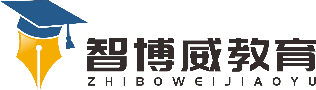 班级：                姓名：                 单元语文4年级上册第5单元课题17爬天都峰温故知新给下面生字注音。哩（    )     级（    )     链（    )    颤（    )     攀（    )     辫（    )    自主攀登二、看拼音，写词语。 nián  jí      tiě  liàn      biàn  zi（         )     （         )     （         ) 三、根据意思在文中找出相应词语。头发苍白，形容人苍老。（      ) 心在颤抖，说明人很害怕。（      ) 敢做敢为，毫不惧怕的气魄。（      ) 笔直陡峭。（      ) 四、摘抄两句文中描写“我”和老爷爷的对话。     _______________________________________________________________________________________________________________________________________________________________________________________稳中有升概括文章大意课文讲述了“我”和（    ）去爬（      ），路遇一位素不相识的（     ），在彼此的（        ）下，一起爬上了（      ）的故事，告诉我们在困难面前要（                       ）。说句心里话